          firma SVOBODA – Lučice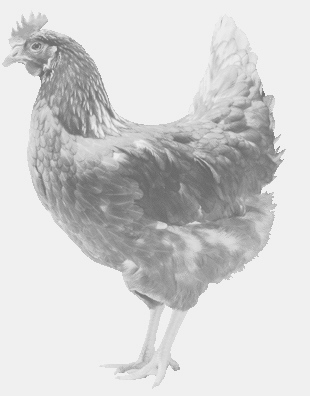  drůbežárna Mírovka, Vadín, 569489358, 777989857CHOVNÉ KUŘICE  barva červená a černáStáří:    14 týdnůCena:   165,- Kč/kusČtvrtek 12. srpna 2021V 11.30 h. – RatajePod zámkem u aut. Zast.Doporučujeme objednat: 569 489 358 svoboda.lucice@seznam.cz